Из опыта работы учителя-логопеда«Артикуляционно-пальчиковая гимнастика»                                                                             Творогова Жанна Геннадьевна                                                                      учитель-логопед   высшей категории    Зрительная патология отрицательно влияет на общее развитие детей, в том числе и на формирование речи дошкольников. Особенность формирования коммуникативной функции речи заключается в трудностях восприятия образцов артикуляции. Это осложняет формирование фонетической стороны коммуникативной функции речи. Объем воспринимаемого пространства  у детей с нарушением зрения сужен, поэтому затруднено овладение словарным запасом. Это в свою очередь ведет к отклонению  смысловой стороны речи.   Известно, что движения тела, совместные с движением руки и артикуляционного аппарата, если они раскрепощены и свободны, помогают активизировать естественное распределение биоэнергии в организме. Это оказывает чрезвычайно благотворное влияние на активизацию интеллектуальной деятельности детей, а также развивает координацию и мелкую моторику.       Если в системе коррекционно-педагогической работы направленной на формирование звукопроизношения детей дошкольного возраста, активно использовать артикуляционно-пальчиковую гимнастику в игровых и нетрадиционных методах и приемах, то это более эффективно скажется на воспитании правильного звукопроизношения, повысит эмоциональный настрой к занятиям и другим формам работы.Артикуляционная гимнастика совместно с движением кистей рук вполне оправдана, т.к. она играет положительную роль в коррекционном обучении детей с нарушением речи.Предлагаемые упражнения позволяют:Стимулировать действие речевых зон головного мозга Вернике и Брока, что положительно сказывается на исправлении речи детей.Одновременно работать над всеми нарушенными звуками.Совершенствовать внимание и память.Развивать саморегуляцию и переключаемость.Развивать координацию и мелкую моторикуАктивно включать детей в работу.      В дошкольном учреждении приступая к коррекции речи необходимо рассчитывать на сотрудничество со всеми участниками коррекционного процесса (педагогами, специалистами). Поэтому, прежде чем давать задания для воспитателей и родителей, необходимо показать им, как правильно проводить артикуляционно-пальчиковую гимнастику. Дома родителям, а в детском саду воспитателям рекомендовано заниматься артикуляционно-пальчиковой гимнастикой в режимные моменты 2-3 раза в день утром и вечером по 5-10 минут.Картотека артикуляционно-пальчиковой гимнастики находится в уголке взаимосвязи воспитателей и специалистов на каждой группе.     В результате совместной деятельности специалистов и педагогов ДОУ напряжение артикуляционных органов исчезает, движения приобретают точность и координированность, артикуляционный аппарат готов к овладению нормами звукопроизношения родного языка.Список литературы1. Лазаренко, О.И. Артикуляционно-пальчиковая гимнастика. Комплекс упражнений / О.И. Лазаренко. - М.: Айрис-пресс, 2017.2. Коноваленко, Светлана Владимировна Артикуляционная, пальчиковая гимнастика и дыхательно-голосовые упражнения. Приложение к комплекту тетрадей для закрепления произношения звуков у дошкольников 4-5 лет / Коноваленко Светлана Владимировна. - М.: ГНОМ и Д, 2017.3. Овчинникова, Т. С. Артикуляционная и пальчиковая гимнастика на занятиях в детском саду / Т.С. Овчинникова. - М.: Каро, 2015Артикуляционная гимнастика с элементами пальчиковой гимнастикиАртикуляционная гимнастика с элементами пальчиковой гимнастикиАртикуляционная гимнастика с элементами пальчиковой гимнастикиАртикуляционная гимнастика с элементами пальчиковой гимнастики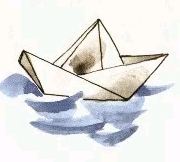 №1 Лодочка. Улыбнуться, показать нижние зубы, произнести и-и-и. Чередовать с упражнением №2.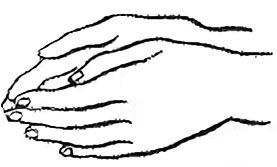 Обе ладони соединены ребрами, подушечки средних, безымянных и мизинцев соединены, большие пальцы прижаты к ладоням.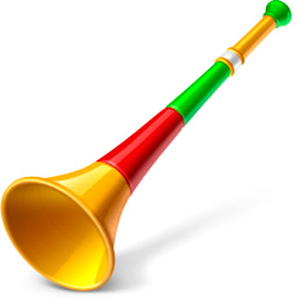 №2 Дудочка. Вытянуть губы вперед, произнести у-у-у… Чередовать с упражнением №1.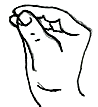 Пальцы собраны в щепотку.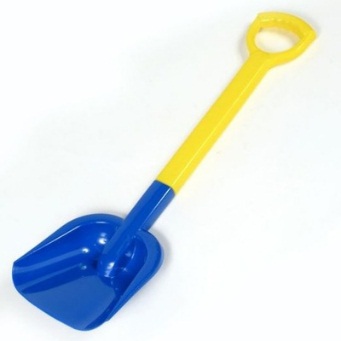 №3 Лопата. Приоткрыть рот, положить спокойный широкий язык на нижнюю губу. Удерживать в этом положении на счет 1-5. Следить за губой, не подворачивать ее. Пошлепать язык губами пя-пя-пя, покусать зубами тя-тя-тя… Подуть на язык, прижав его верхней губой. Выдох плавный, долгий. Щеки не надувать.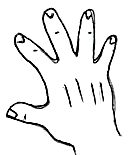 Пальцы рук врозь, веером.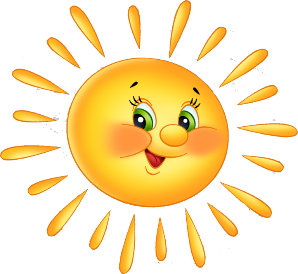 №4 Солнышко. Поднять широкий язык вверх, положить на верхнюю губу, обнажив нижние зубы, удержать (раз, два), опустить широкий язык на нижнюю губу (три, четыре).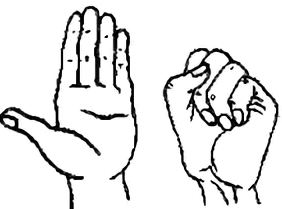 Кисти рук вверх на момент поднятия языка на верхнюю губу, согнуть пальцы на угол 90 градусов к ладони на момент опускания языка на нижнюю губу.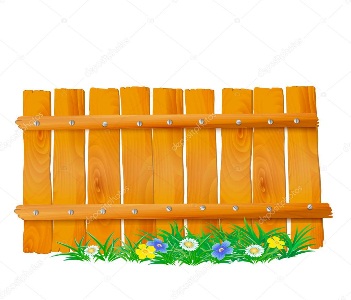 №5 Заборчик. Губы в улыбке, зубы сближены, обнажены.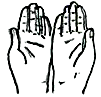 Ребра рук соединены, пальцы сомкнуты; кисти рук расположены вертикально.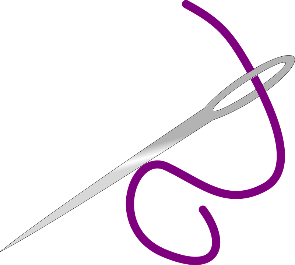 №6 Иголочка. Приоткрыть рот, высунуть узкий, длинный язык далеко вперед.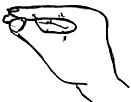 Пальцы собраны в щепоть.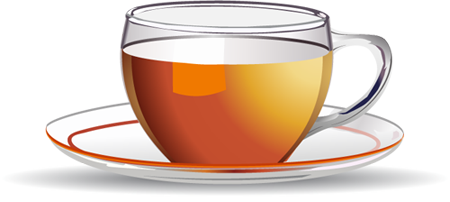 №7 Чашечка. Приоткрыть рот, положить широкий язык на нижнюю губу, края языка медленно поднять кверху. Удержать чашечку на счет 1-5.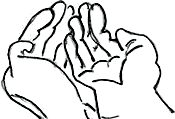 Соединить кисти рук ребрами, ладони вверх – «лепешка». Соединяя одноименные пальцы рук, приподнять прижатые к ладоням большие пальцы.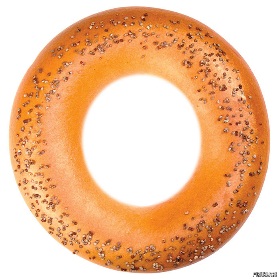 №8 Рупор (Бублик). Губы образуют овал, обнажая зубы. Между зубами расстояние равное примерно 1-3 мм.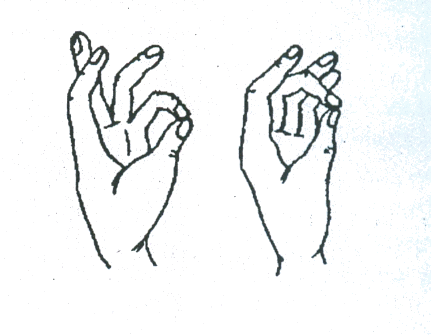 Соединять поочередно с большим пальцем, указательным, средним, безымянным, мизинцем. Сначала одной рукой, потом двумя одновременно.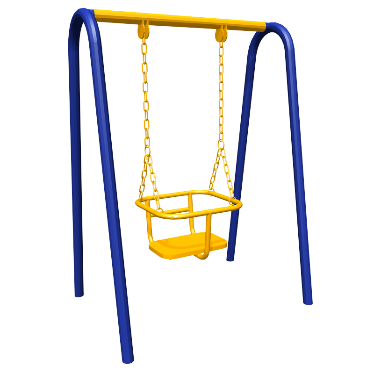 №9 Качели. Приоткрыть рот, улыбнуться, спрятать широкий язык за нижние зубы (раз, два), затем за верхние (три, четыре). Темп медленный.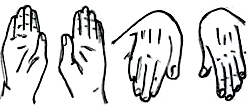 Движение кистью руки вверх-вниз, сгибая в лучезапястном суставе.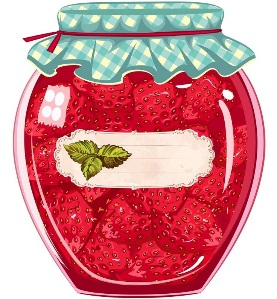 №10 Вкусное варенье. Приоткрыть рот и широким передним краем языка облизать верхнюю губу, делая движение языком сверху вниз. Нижняя челюсть не подвижна!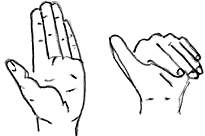 Кисть руки горизонтально, сгибать пальцы в ритм движению языка по губе в рот.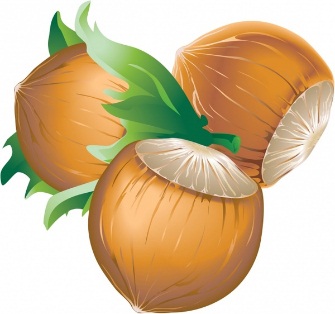 №11 Орешки. Кончиком языка упираться в щеки изнутри поочередно. Губы сомкнуты.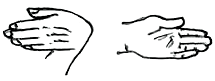 Рука стоит на столе ребром. Сгибать кисть в лучезапястном суставе вправо-влево. Обязательное условие: кисть руки сгибается в то же сторону, в которую двигается язык.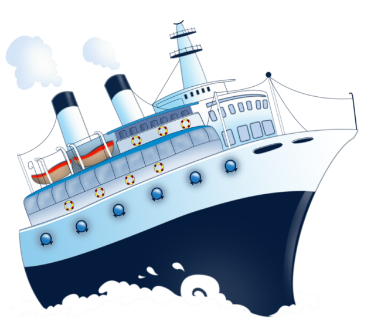 №12 Пароход. Приоткрыть рот, прикусить широкий край языка зубами. Включить голос: ы-ы-ы. Выключить, язык не убирать, повторить упражнение.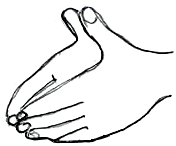 Обе ладони поставлены на ребра, кончики одноименных пальцев соединены, а большие пальцы вытянуты вверх.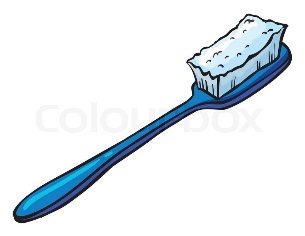 №13 Чистим зубки. Улыбнуться, показать зубы, приоткрыть рот и кончиком языка «почистить» нижние зубы, делая движения из стороны в сторону, потом снизу вверх. Кончик языка широкий, челюсть неподвижна.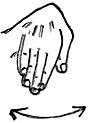 Пальцы рук согнуты на 90 градусов к ладони, двигаются вправо-влево, синхронное языком.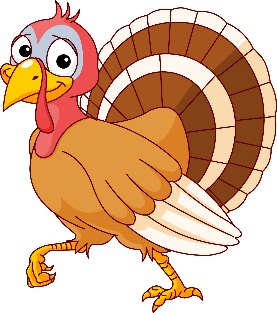 №14 Индюк. Приоткрыть рот, положить язык на верхнюю губу. «Поглаживать» губу языком движением вперед-назад. Добавить голос (б-б-б). Выполнить в быстром темпе, медленном темпе, темп чередовать.Руки ладонями вверх горизонтально, двигая языком по губе в рот, сгибать пальцы. Ритм движений рук соответствует ритму движения языка.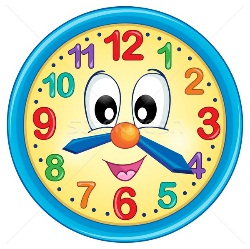 №15 Часики. Рот приоткрыть, улыбнуться, выполнять движения языком вправо-влево.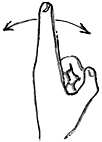 Указательный палец выпрямлен, а все остальные согнуты и прижаты к ладони, двигать указательным пальцем в том же направлении, куда и язык (вправо-влево).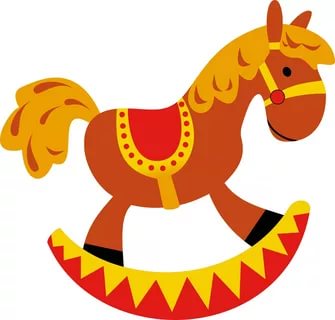 №16 Лошадка. Цоканье (щелканье) языком.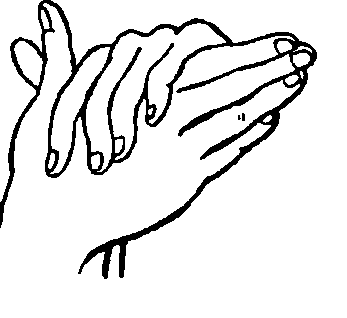 Правая ладонь на ребре от себя. Большой палец кверху. Сверху на нее накладывается левая ладонь под углом, образуя пальчиками гриву. Большой палец кверху (уши).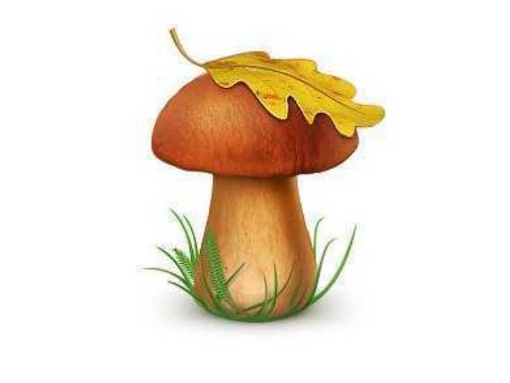 №17 Грибок. Губы в улыбке, показать зубы, приоткрыть рот, «приклеить» широкий язык к нёбу, и , не отпуская языка, широко открыть рот, удерживая язык на раз, два.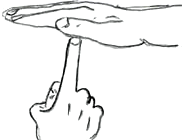 Указательный палец – ножка гриба – приставляем к ладони другой руки – шляпке, под медленный счет меняем положение рук.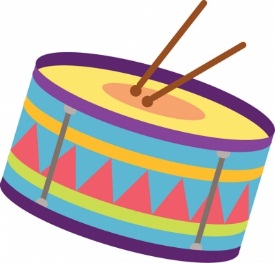 №19 Барабан. Приоткрыть рот, улыбнуться. Завести кончик языка за верхние зубы и произнести д-д-д многократно. Выполнить медленно, затем быстро. Челюсть неподвижно.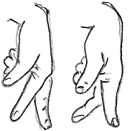 Пальчики «маршируют» в ритм с ударами языка. Указательный и средний пальцы (ноги) имитируют ходьбу, остальные пальцы согнуты и прижаты к ладони.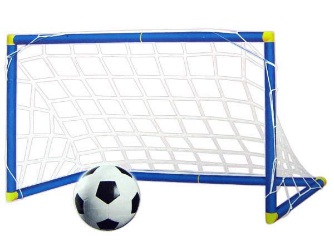 №20 Забей мяч в ворота. Положить широкий язык на нижнюю губу и подуть на поролоновый мячик плавной струей воздуха или резкой, отрывистой воздушной струей.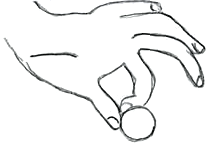 Щелкать по мячику (из поролона или ваты) поочередно указательным и другими пальцами от большого. Выполнять щелбан сначала одной рукой, потом другой.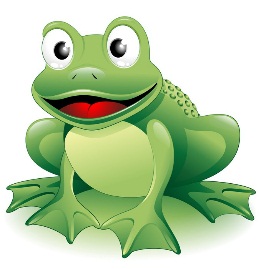 №21 Лягушка. Опустить челюсть на расстоянии ширины двух пальцев (среднего и указательного), кончика языка у нижних резцов, губы округлены, зафиксировать открытое положение и закрыть рот.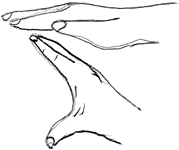 4 сомкнутых пальца ладонью вниз, большой палец прижат к указательному. Когда рот открывается, большой палец опускается вниз, 4 пальца поднимаются вверх.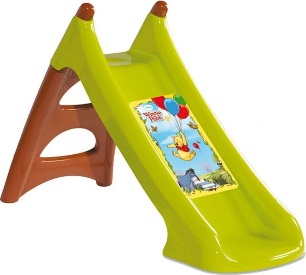 №22 Горка. Широко открыть рот; широкий язык опустить за нижние зубы, упираясь в них языком; плотно прижать боковые края к верхним коренным зубам.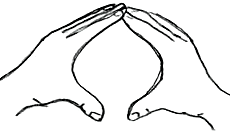 Кисти рук приподняты над столом, соединены  поименные пальцы (подушечки одной руки на ногтях другой). Мы пальцы согнули, соединили, высокую горку из пальцев сложили.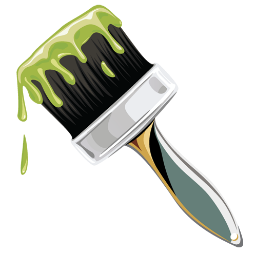 №23 Маляр. Улыбнуться, открыть рот, поднять язык к бугорочкам; водить кончиком языка, как кистью по нёбу вперед-назад, чтоб кончик языка не высовывался изо рта, а губы и нижняя челюсть не двигались.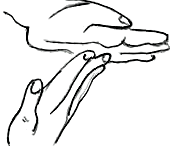 Движениями от кончиков пальцев до лучезапястного сустава и обратно «красить» потолок ладонью одной руки  кончиками пальцев другой, в одинаковом направлении с движением языка. Продолжить другой рукой.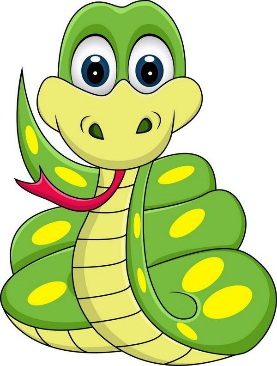 №24 Змейка. Двигать узким языком из стороны в сторону, изо рта и обратно в рот.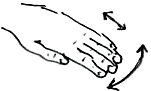 Пальцы плотно прижаты друг к другу, движения кистью из стороны в сторону, вперед-назад (при движении назад – со сгибанием пальцев под углом 90 градусов к ладони).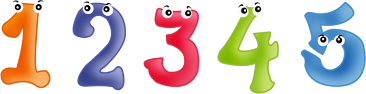 №25 Почистим верхние зубки. Прикасаться кончиком языка поочередно к каждому зубу верхнего ряда, потом нижнего.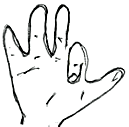 Загибать поочередно пальцы, молча считая-дотрагиваясь языком до каждого зуба. Загибать пальцы на одной, а затем и на другой руке.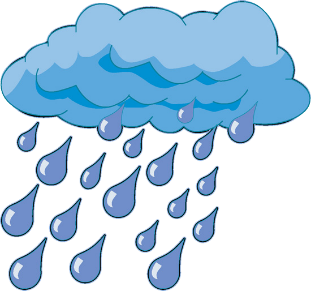 №26 Дождик. Стучать кончиком языка в бугорки за верхними зубами: Т…Т…Т…Т… Контролировать толчки воздуха от каждого удара, не опускать кончик языка, стараясь достать до тучи-неба.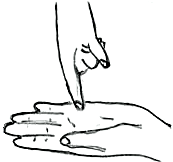 Ударять указательным и поочередно последующими пальцами одной руки, как капельками дождя, по ладони другой. Затем сменить положение рук. Движения выполнять в такт ударам языком.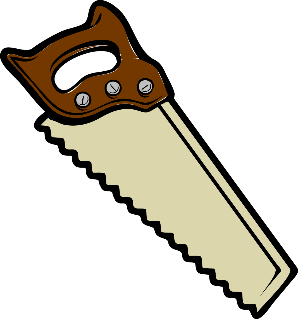 №27 Пила (жжужжалка). Приоткрыть рот, ударить кончиком языка за верхними резцами и, удерживая так язык, с силой подуть на него: джж-джж…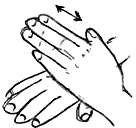 Самомассаж рук (растирание): одна рука лежит на столе, ребро другой - на ней перпендикулярно, рука двигается ребром (пилой) от ногтей к запястью.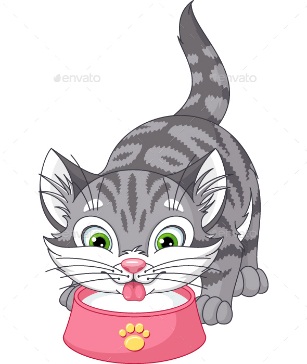 №28 Кошка лакает молоко.Язык – чашечка, занести чашечку в рот, делать движения не спеша, не опуская кончик и боковые края языка.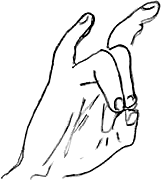 «Кошка»: средний и безымянный пальцы упираются в большой, указательный и мизинец подняты вверх и округлены.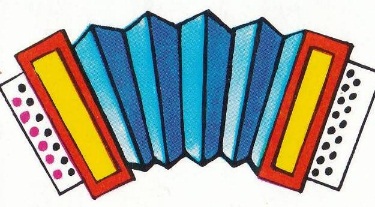 №29 Гармошка. Медленно щелкнуть языком и присосать его к нёбу; но опуская язык, закрывать и открывать рот (подъязычная уздечка растягивается, как меха гормошки).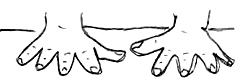 Положить руки на стол ладонями вниз, пальцы сомкнуты. Раздвигать и соединять пальцы в ритм закрыванию и открыванию рта. Мои ладошки, как гармошки.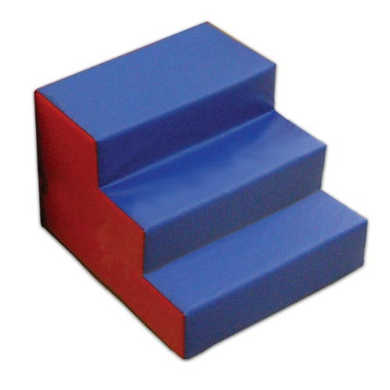 №30 Три ступеньки. Сделать чашечку языком, дотрагиваться до верхней губы – 1 ступень, до верхних резцов – 2 ступень, до верхних бугорков – 3 ступень.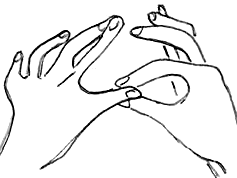 Большой палец одной руки ложиться на большой палец другой , на него указательный одной и другой рук, кончики всех пальцев поочередно ложатся друг на друга – лесенка.